		Name: ___________________________________________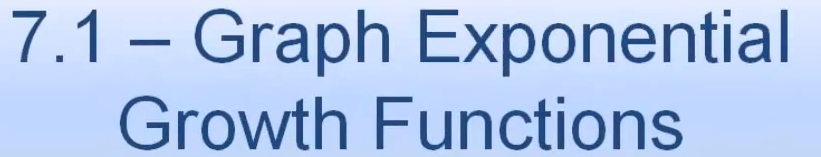 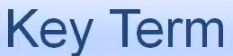 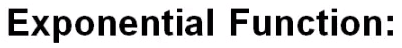 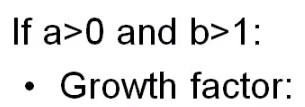 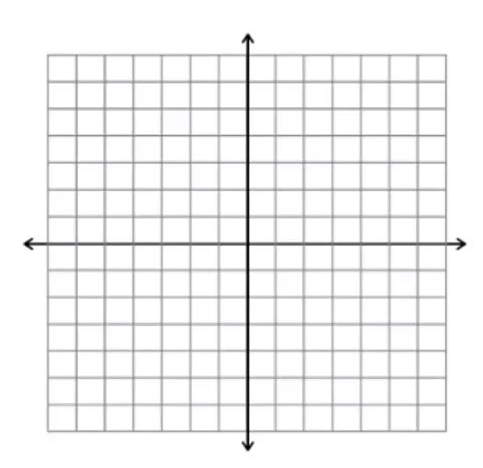 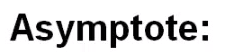 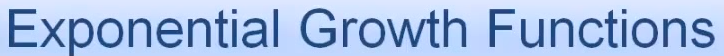 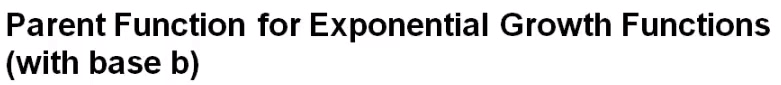 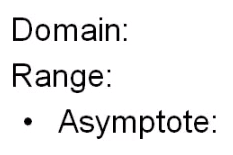 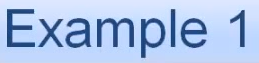 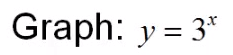 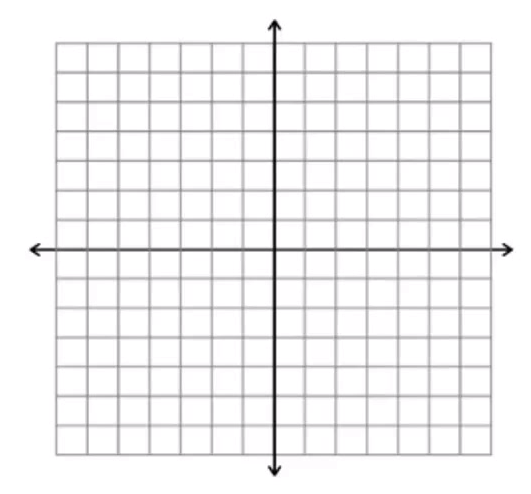 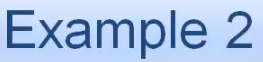 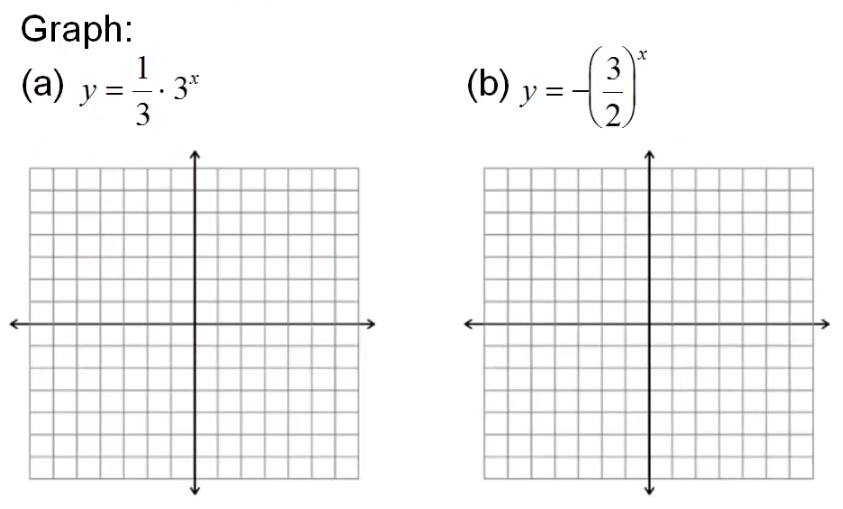 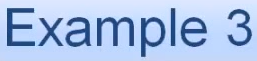 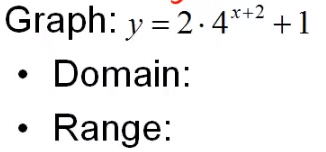 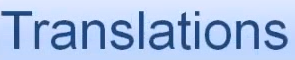 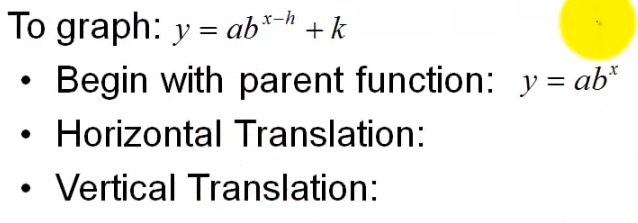 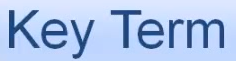 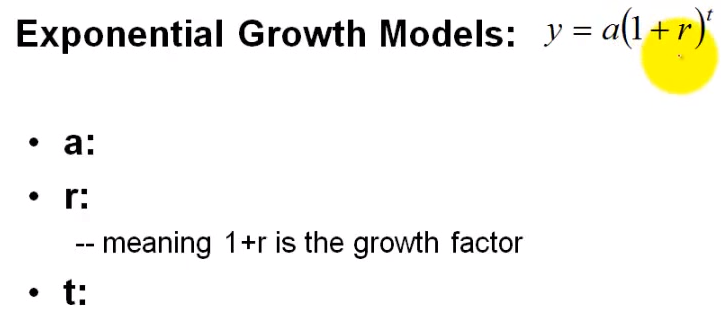 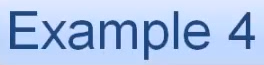 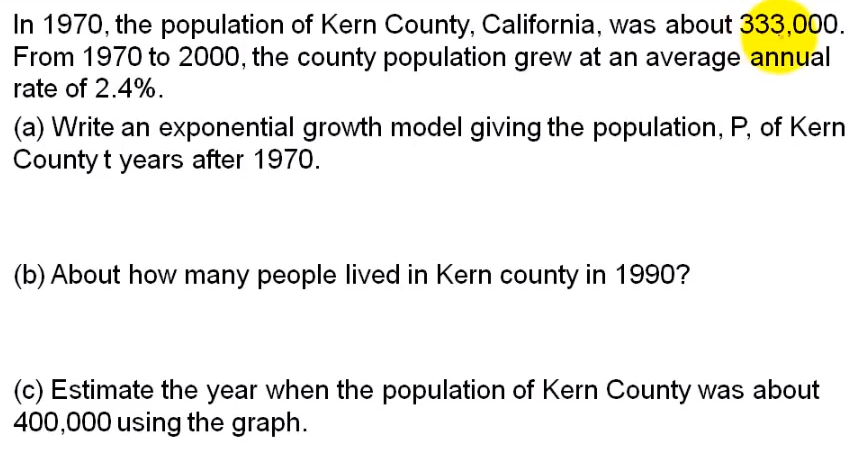 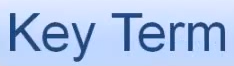 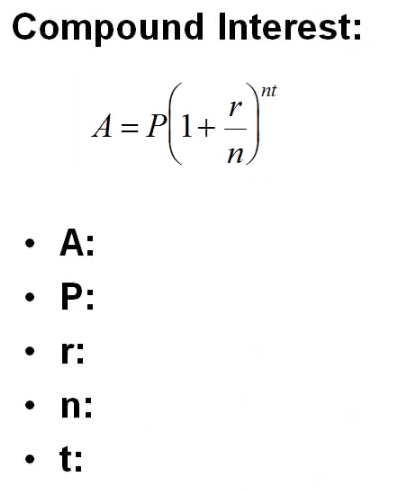 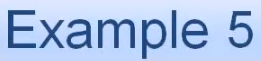 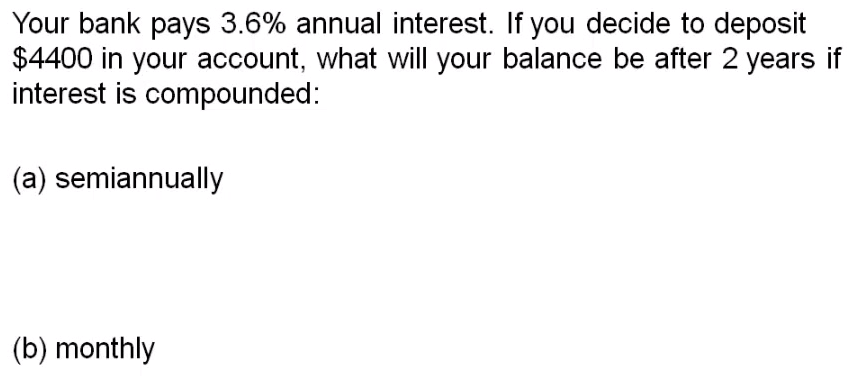 